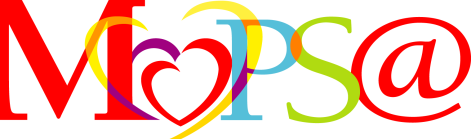 Woodinville Alliance Church2018-2019 MOPS International Registration FormWelcome to MOPS! Please complete this form so we can learn some basic information about you.Last Name: ___________________________     First Name: _______________________  ___  M.I. ___Home Phone: _____________________  Alternate Phone: ______________________________________Address:_______________________________________________________________________________City: ________________________________________  State: _____  Zip code: _____________________Email: ____________________ ______________________________  Birthday: _____________________Husband’s Name (if applicable): ____________________________________________________________Have you attended a MOPS group before?  ❒ Yes ❒ No   If yes, where? _____________________________Do you attend church? ❒ Yes ❒ No  Home church (if applicable): __________________________________How did you hear about this MOPS group? ____________________________________________________Please list your child(ren)’s name(s) and birthdate(s):Name: ____________________________________________  Date of Birth: ________________________	Will this child be needing childcare during MOPS?  ❒ Yes ❒ No   ❒ Maybe (Please explain below)Name: ____________________________________________  Date of Birth: ________________________Will this child be needing childcare during MOPS?  ❒ Yes ❒ No   ❒ Maybe (Please explain below)Name: ____________________________________________  Date of Birth: ________________________	Will this child be needing childcare during MOPS?  ❒ Yes ❒ No   ❒ Maybe (Please explain below)Name: ____________________________________________  Date of Birth: ________________________	Will this child be needing childcare during MOPS?  ❒ Yes ❒ No   ❒ Maybe (Please explain below)Explanation of any “Maybe” responses: (i.e. On waitlist for morning Pre-K, etc.) _____________________________________________________________________________________________________________Is there someone that you would like to sit with at MOPS (please limit to one person)?                           By registering for this MOPS group, you understand that you will be asked to contribute to group meals 1-2 times per semester. Additionally, you will be placed on a rotating list to fill-in as a substitute in a childcare room 1-2 times per semester. We cannot guarantee that you will substitute in your child’s classroom.Registration Form 2018-2019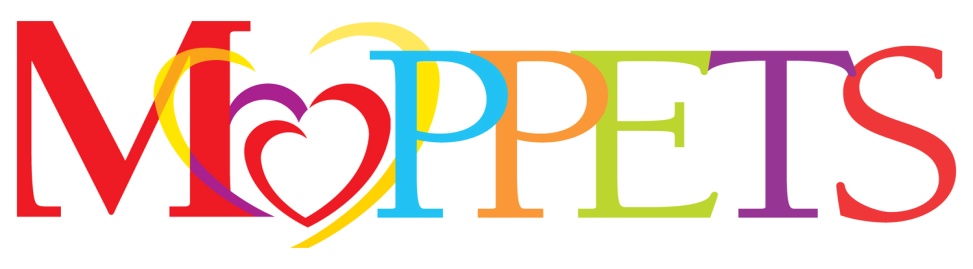 For MOPS @ Woodinville Alliance Church
Please complete one form for each child who will need or who MIGHT need childcare during MOPS. If your plans for your child for the fall are uncertain at this time, please make a note at the bottom of the page and someone will follow-up with you closer to fall. Thanks!Child's Last Name:				First Name:				Middle Initial:Birth Date:Mother's Last Name:				First Name:Email address:Phone:Address:City:						State:				Zip:Father's Last Name:				First Name:(if applicable)Best Phone:					Work Phone:Does father live at home?  () Yes 		() NoFamily Doctor:Name: 				Address:					Phone:Additional Emergency Contact:Name:					Phone:		Relationship to Child:Siblings (names and birth dates):Favorite toys, songs, games, foods:Special Needs/Allergies:SCHOOL-AGEDRegistration Form 2018-2019For MOPS @ Woodinville Alliance Church
Please complete one form for each school-aged child who MIGHT need childcare during his/her school breaks. Confirmation of childcare arrangements will be made closer to the scheduled school breaks.Child's Last Name:				First Name:				Middle Initial:Grade in School for 2018-2019 school-year:School District Enrolled in: Mother's Last Name:				First Name:Email address:Phone:Family Doctor:Name: 				Address:					Phone:Additional Emergency Contact:Name:					Phone:		Relationship to Child:Siblings (names and birth dates):Special Needs/Allergies:For MOPS Group Use Only Date registration received: Discussion Group assigned: Date registered for MOPS International Membership: 